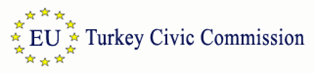 State Terror, Human Rights Violations, and Authoritarianism in Turkey:Report of the Third Imrali Peace Delegation,Based on its Visit to Turkey, Feb. 13-19, 2017.IntroductionThe events of the past year-and-a-half demonstrate very clearly that there can be no democracy in Turkey without a peaceful resolution of the Kurdish question.  The political situation in the country has deteriorated dramatically over the past year-and-a-half, since the breakdown of the peace process in mid-June 2015, and especially since the failed coup in mid-July 2016.  President Erdogan has taken advantage of the state of emergency to escalate repression against all opposition, not just those groups allegedly implicated in the coup.  The repressive measures include many clear violations of European and human rights norms to which Turkey is bound.  These measures have targeted with special intensity the Kurdish Freedom Movement, but also extend to critical media and to dissenting voices in the press and academia, and to trade unions, human rights defenders and wider civil society.  To make matters worse, the victims of these repressive measures have virtually no effective recourse to the judiciary, whose independence has been severely undermined.  Indeed, the judiciary itself has experienced a massive and unlawful purge, as has the public administration and the educational system (https://www.hrw.org/world-report/2017/country-chapters/turkey).An international peace delegation organized by the EU Turkey Civic Commission (EUTCC) and consisting of 10 members from Europe and North America, including Members of the European Parliament and of the Council of Europe, academics, and journalists, visited Turkey between the 13th and 19th of February.   The delegation witnessed and gathered information about the dire civil and human rights situation in the country.  The delegation met with representatives from the Kurdish Freedom Movement, political parties, trade unions, lawyers, academics, journalists, and representatives of other civil society organizations in both Diyarbakir and Istanbul.  It attended the unlawful, politicized trial of an HDP MP from Diyarbakir, Ms. Gaglar Demirel; and it toured Diyarbakir meeting with many people who gave testimonies about their experiences in the past year and a half, including military assaults, blanket curfews, countless infringements of civil rights, and human rights atrocities. Through the office of Julie Ward MEP, the delegation applied to the Turkish Minister of Justice, requesting a meeting with the leader of the Kurdish Freedom Movement, Abdullah Öcalan, who has been imprisoned and isolated in inhumane conditions on Imrali Island for eighteen years now, and who is a crucial role player in the peace process.  Unfortunately, the Minister of Justice did not respond to the request.The delegation also attempted to visit the co-chair from the Peoples’ Democratic Party (HDP), Selahattin Demirtas, currently imprisoned unconstitutionally in Edirne.  Its request was rejected. The Delegation took note of Turkey’s non-compliance with the recommendations of the Committee for the Prevention of Torture regarding the unlawful and inhumane treatment of Abdullah Öcalan.The Delegation was particularly disturbed by the unconstitutional imprisonment of the elected representatives of the HDP, the country’s third largest political party, as well as the unlawful persecution and detentions suffered by many of its members.  These unlawful detentions escalated in a most alarming fashion during our visit, with at least 834 people detained between the 13th and the 15th of February, according to the Turkish Ministry of the Interior (http://www.aljazeera.com/news/2017/02/turkey-hundreds-detained-alleged-links-pkk-170214162131411.html; https://www.dailysabah.com/investigations/2017/02/14/more-than-830-pkk-suspects-detained-in-anti-terror-operations).The escalating persecution of the HDP is especially worrisome against the backdrop of the run-up to the referendum over President Erdogan’s proposed hyper-presidentialist reform of the constitution.  HDP representatives with whom we spoke consistently reiterated the very plausible claim that President Erdogan is trying to undermine the party's capacity to operate, organize, and carry out its campaign for a NO vote.  This situation, combined with the repression of opposition media, means that the conditions for a free and fair plebiscite on the proposed constitutional reforms simply do not hold, and therefore casts serious doubt about the democratic legitimacy of the outcome of the referendum.  It also bodes most poorly for the stability of the country more generally, not to mention the prospects for the peace process. State Terror and Human Rights ViolationsPeople with whom the delegation spoke consistently denounced state terror and human rights abuses perpetrated by the Turkish authorities since the unravelling of the peace process. On September 4, 2015, Turkish security forces sealed off the city of Cizre and placed it under curfew.  This was the first of over sixty sieges on urban neighbourhoods and cities carried out across the Kurdish region, in security operations justified as attempts to “flush out” insurgents.  Numerous human rights atrocities have taken place during these curfews, which have been well documented (http://hakikatadalethafiza.org/en/kaynak_tipi/reports-on-curfews/).   Hundreds of civilians have been killed, and entire towns have been shelled to the ground during successive waves of round-the-clock, blanket curfews, lasting from a day through several months (http://www.ohchr.org/Documents/Countries/TR/OHCHR_South-East_TurkeyReport_10March2017.pdf).  According to a recent Human Rights Watch Report, up to 400,000 people have been displaced in the process (https://www.hrw.org/world-report/2017/country-chapters/turkey).  Amnesty International and the Office of the United Nations’ High Commissioner for Human Rights both estimate the number of displaced to be closer to 500,000 (https://www.amnesty.org/en/latest/news/2016/12/turkey-curfews-and-crackdown-force-hundreds-of-thousands-of-kurds-from-their-homes/; http://www.ohchr.org/Documents/Countries/TR/OHCHR_South-East_TurkeyReport_10March2017.pdf; for more details, see http://hakikatadalethafiza.org/en/kaynak/hasar-tespit-zorunlu-goc-raporu-kent-merkezlerinde-gerceklesen-catismalar-sonrasi-durum/.  Also see this article from a member of our delegation, the veteran foreign correspondent, Jonathan Steele: http://www.middleeasteye.net/news/turkeys-own-refugees-kurds-turn-europe-help-1255366989). The cities under curfew became war zones, pounded with heavy artillery and tank fire.  Children were killed.  People of all ages were shot dead in streets, but because of the curfew, their bodies could not be retrieved for extended periods. Certain police forces were licensed to shoot anyone with full impunity, with no fear of consequences. These Special Forces were not commanded by local governors but were directly linked to the central government.  In Cizre, many civilians who took refuge in three different basements were killed, even burned alive, and the state destroyed the buildings to eliminate the evidence (http://en.ihd.org.tr/wp-content/uploads/2016/04/Cizre-Report-2016.pdf). These constitute war crimes and crimes against humanity.  In addition, in the Sur district of Diyarbakir, UNESCO world heritage sites have been badly damaged (https://www.scribd.com/doc/309158134/SUR-Amed-Report-April-2016).Mr. Ahmet Ozmer, the chair of the Diyarbakir Bar Association, with whom the delegation met, explained the gravity of the situation in both human and constitutional terms: “July 2015 was a milestone.  This was when the armed conflict recommenced, and the criminalization of Kurdish organizations.  Since then, we have witnessed a step back to the old policy perspective of the deep state.  We have seen urban warfare, and curfews declared, still partially continuing in the Sur district.  These curfews have no bases in law.  Even if Turkey were not a member of the Council of Europe nor applying to the EU, these curfews are still a violation of the Turkish Constitution, specifically articles 13 and 15.  Nor is there any basis in the Turkish legal framework.  Articles 13 and 15 of the Constitution stipulate the conditions in which rights and liberties can be narrowed.  There are four such conditions: (1) war; (2) war campaigns; (3) martial law approved by the assembly; (4) state of emergency.  None of these were met when the curfews were declared.  The Venice Commission published a report at the European Parliament, analysing the incompliance with Turkey’s internal law.  They came to the same conclusion.”And the crimes continue.  During our visit, blockades and round-the-clock curfews were implemented in several villages around Diyarbakir, as well as in the border city of Nusaybin, in the province of Mardin, with reports of serious human rights violations, including shootings, torture, houses being shelled and demolished, while HDP deputies and human rights’ activists have been barred from entering the curfew zones (http://turkeypurge.com/ihd-families-cannot-reach-their-children-in-blockaded-korukoy).  Amnesty International and the Council of Europe expressed grave concerns about the situation in areas placed under curfew, condemning the use of disproportionate force and the imposition of measures that amount to collective punishment, and called on Turkey to allow independent observers. These calls went unheeded  (https://www.amnesty.nl/nieuwsportaal/pers/turkey-authorities-must-allow-residents-cizre-access-basic-needs-during-prolonged). Instead, as Mr. Ahmet Ozmer lamented in a meeting with our delegation: “No serious interrogation or legal actions have been pursued related to these great crimes.  Impunity has been granted to state agents (to the soldiers, to those who called the shots), and so they don’t face any consequences for committing crimes.” Worse than impunity – those who have spoken out against state terror and human rights’ atrocities in the Kurdish region have been persecuted and silenced.  Even before the failed coup and state of emergency, academics were threatened for opposing the conduct of the war, lawyers were intimidated and subject to criminal charges for defending Kurds, journalists were prosecuted and media outlets were closed down for questioning the descent into war.  Such persecution has escalated greatly during the state of emergency.Indeed, Human Rights’ Watch World Report includes a chilling chapter on recent events in Turkey, in which it denounces “the government’s increasing authoritarianism,” and emphasizes especially the “crackdown in the aftermath of the attempted coup” (https://www.hrw.org/world-report/2017/country-chapters/turkey).  The report documents concerted efforts by the Erdogan government to silence dissenting voices.  The extraordinary powers granted the president during the state of emergency have greatly facilitated Erdogan’s increasingly authoritarian ambitions, his violations of civil and human rights, his naked power grab.  As the HRW report highlights:“Under the state of emergency, the President presides over the cabinet, which can pass decrees without parliamentary scrutiny or possibility of appeal to the constitutional court.  Many decrees passed contain measures which conflict with basic human rights safeguards and Turkey’s obligations under international and domestic law.	“These include provisions allowing for dismissal without an investigation, confiscation of property without judicial review, police custody of up to 30 days, and the reintroduction of incommunicado detention in which detainees can be denied access to a lawyer in the first five days of custody, giving rise to heightened risks of ill-treatment.”      Repression of Academics and Purge of the Educational SystemThe efforts of the Erdogan government to silence dissenting voices include an assault on academic freedom, begun before the coup, in January of 2016, in response to a petition by over 1,000 university lecturers objecting to the spiraling repression in the southeast and calling for a return to the negotiating table with the PKK.  The “Academics for Peace” have been subjected to a campaign of intimidation and social and legal persecution.  Signatories are facing criminal investigations for “insulting the Turkish state;” dozens were dismissed by their universities in the spring; and in the fall, thanks to the state of emergency, 68 were dismissed by executive decree, bringing the total number of “Academics for Peace” who have been dismissed up to 126. But this is just the tip of the iceberg.  During emergency rule, a veritable purge of the academy has taken place.  More than 11,000 academics are currently under investigation.  Fully 4,481 academics have been dismissed; alongside another 1,102 administrative personnel (http://www.kurdishinstitute.be/wp-content/uploads/2017/02/DEMOCRACY-AND-HUMAN-RIGHTS-REPORT-ON-TURKEY.pdf). Nor have university-level academics been the only educators targeted by the Erdogan government.  The assault on academic freedom at the university level has been accompanied by an even more systematic purge of the faculty employed in the primary and secondary educational system.  During our visit to Diyarbakir, trade union representatives with whom we met informed us that over 10,000 members of the primary and secondary school teachers’ union, Egitim-Sen, have been suspended from their posts, and that one of the main reasons for these suspensions was that they had participated in a strike calling for peace at the end of 2015.  In addition to these suspensions, to make matters worse, during emergency rule over 30,000 educators working for the Ministry of Education have been dismissed, and the contracts of another 21,000 educators in private education institutions have been canceled.  Likewise, 15 private universities and over 900 private schools have been shut down altogether (http://www.kurdishinstitute.be/wp-content/uploads/2017/02/DEMOCRACY-AND-HUMAN-RIGHTS-REPORT-ON-TURKEY.pdf). Attacks on NGO’s, the Free Press, and the Social MediaNor does the educational system stand alone as a target for government attacks.  As Mr. Ahmet Ozmer, put it, “the State of Emergency has turned into a campaign for the elimination of all opposition in Turkey.”  This campaign includes the closure by decree of over 1500 Non-Governmental and Civil Society Organizations, 123 Foundations, and 19 unions, federations, and confederations.   The Erdogan government has also launched a virulent attack against the independent and opposition media.  Indeed, even before the post-coup assault, the situation was rapidly deteriorating.  In 2016, Turkey ranked 151st out of 180 countries included in the Committee to Protect Journalists’ World Press Freedom list; while Freedom House ranked press Turkey 71st out of 100 countries in terms of press freedom, labeling it “unfree.” (https://freedomhouse.org/report/freedom-press/2016/turkey).  The Human Rights Watch Report denounces the disturbing trends in prosecution and jailing of journalists over the course of 2016.  To date, 839 journalists have stood trial for articles they have published, and 189 have suffered verbal and physical assaults from police and security forces.  151 journalists are now under arrest, “making Turkey once again a world leader in jailing journalists” (https://www.hrw.org/world-report/2017/country-chapters/turkey).  The Erdogan government has arrested some of these journalists for alleged links to the Gülen movement, but has provided no evidence of criminal wrongdoing, and even more for alleged links to the PKK, but again has presented no evidence to substantiate its charges.  In addition, 176 media outlets have been closed down, again mostly for alleged links to the Gülen movement or, more frequently, the PKK.  In the process, the central government has seized the assets of these outlets. It has targeted outlets for ethnic and religious minorities.  Indeed, “almost all of the national and local TV and radio stations broadcasting for the Kurdish and Alevi communities have been closed.”  As a result of these closures, 780 press cards have been cancelled, and over 3000 journalists have lost their jobs (http://www.kurdishinstitute.be/wp-content/uploads/2017/02/DEMOCRACY-AND-HUMAN-RIGHTS-REPORT-ON-TURKEY.pdf).  Even worse, as Mr. Baris Baristiran from from Özgür Gün informed our delegation, “the mainstream Turkish media will not hire journalists who used to work for media outlets that have been closed down; and the state threatens those who consider employing them.”  Meanwhile, “the Turkish Union of Journalists has been closed down by decree.”The result of this harsh repression of freedom of expression: an effective silencing of critical reporting about the ongoing campaign of state terror and human rights violations in the Kurdish region.  As Ms. Fatima Gul from the Democratic Regions’ Party explained to our delegation: “We are cut off from the Turkish regions.  While the urban conflicts were going on, there was still coverage in the press, but not anymore.  In the aftermath of the attempted coup, the opposition media has been decimated.  And the pro-government media manipulate what is happening.  Their headlines read, ‘Huge operation targeting terror’.  People are even being arrested for what they post on the social media.” Indeed, the crackdown on freedom of expression extends to the social media as well.  According to the Turkish Ministry of Interior, during the first six months of emergency rule, 3,170 people have been processed, and 1,656 arrested, charged with “making terrorist propaganda” on the social media.  1,203 have been released with judicial control.  As of mid-January 2017, 84 people are detained, and 767 have been released after having been detained.  The Ministry of Interior added that over 10,000 cases have been filed, and that those who have been identified as aiders-and-abettors of “terrorism” have had their identification details passed on to public prosecutors.  Among the charges against those detained, arrested, and prosecuted are “incitement of public hatred, praising and making propaganda for a terrorist organization, declaring links to a terrorist organization, defaming officials, attempting to damage the unity of the state, and jeopardizing the safety of the public.”  In addition, the Ministry of Interior has announced “higher cooperation with service providers, such as Twitter, Facebook, and YouTube.”  Even for simply sharing statements made by HDP co-chairs, ordinary citizens have been arrested for “supporting a terrorist organization.”  Such are the lengths to which the Erdogan government is willing to go to silence dissenting Kurds (http://www.kurdishinstitute.be/wp-content/uploads/2017/02/DEMOCRACY-AND-HUMAN-RIGHTS-REPORT-ON-TURKEY.pdf).In February of 2017, the Commissioner of Human Rights for the Council of Europe issued a memorandum on freedom of expression and media freedom in which it condemned the current situation in no uncertain terms.  The Commissioner expressed his “utmost concern” about “the scale and speed of the deterioration of the situation regarding media freedom and freedom of expression in Turkey;” he documented “numerous, blatant violations of principles enshrined in the ECHR, the case-law of the European Court of Human Rights, standards of the Council of Europe, as well as other relevant international standards;” and he denounced that such “violations have created a distinct chilling effect manifesting itself not only in self-censorship in the remaining media which is not controlled by or sympathetic to the government and the ruling political party, but also among ordinary citizens” (https://wcd.coe.int/com.instranet.InstraServlet?command=com.instranet.CmdBlobGet&InstranetImage=2961658&SecMode=1&DocId=2397056&Usage=2).Purges in the Bureaucracy, the Military, and the Judiciary“The state of emergency is a threat to all citizens and a weapon for intimidating the opposition.”  These eloquent words were spoken by Ms. Gaglar Demirel, HDP MP for Diyarbakir, while defending herself in an unlawful and politicized trial that our delegation had the opportunity to witness first hand.  Ms. Demirel might have added that the state of emergency is also a means through which Erdogan has managed to tighten his grip on power within the state apparatus itself, including crucially, in addition to the educational system, the military, the bureaucracy, and the judiciary as well.  The Erdogan government’s counter-attack has extended well beyond the coup plotters.  Erdogan has used emergency rule to target and purge all checks and balances on his power, from within the state and from without.  Erdogan has tended to bypass parliament and effectively to rule by decree, and in so doing, to limit access to – and to undermine the independence of – the judiciary as well.  Indeed, to replace the rule of law with rule by tyrannical presidential decree.  As Mr. Ahmet Ozmer explained:“Since the State of Emergency was declared, there has been limited access to justice.   Decrees during the State of Emergency do not need the approval of the Turkish Assembly.  There have been decrees made almost weekly.  They are changing laws through decrees.  “How do these decrees work in practice?  Democratically elected mayors and employees of the state have been dismissed by decree.  Ten thousands of people have been dismissed.  NGO’s have been closed down.  Members of Parliament have been jailed … “When you look at the lists of people dismissed, some are related to the Gulen movement, but the majority are not.  The main target seems to be the Kurds, but not only the Kurds …“Even during the State of Exception, there are still certain rules and regulations.  It can be extended with the approval of the majority of the assembly, and lasts for a three-month period.  The current state of emergency ends at the end of March.  There must be a relation between the threat which is the main cause of the state of emergency and the actions undertaken by the state.  But this is not happening.  “As lawyers, we cannot help because, especially in those cases of people dismissed by decree, there are no legal channels to help.  No appeals.  The right to defense is under serious threat.  People are being detained for five days without being able to meet with their lawyers.  People are being detained for 30 days without any charges.  As lawyers, there is no space, no mechanism for us to make an impact.  In hearings, we are constantly reminding the judges how the principles of democracy and the rule of law should work.  But in the final verdicts, these show no impact.”More than one representative from the Kurdish Freedom Movement with whom we spoke during our visit aptly referred to the on-going state of emergency as Erdogan’s “counter-coup.”  A “counter-coup” which Erdogan hopes to culminate and consolidate via plebiscite, in the upcoming April referendum on his proposed hyper-presidentialist reform of the Turkish Constitution.During emergency rule, a major purge has been carried out in the bureaucracy and in the coercive state apparatus proper, the police and the military.  According to the Ministry of Labor and Social Security, during the period of emergency rule, nearly 100,000 civil servants have been dismissed.  A quarter of these, police officers.  Even more significantly, the military has been dramatically reduced in size.  Before the coup, the Turkish Armed forces employed nearly 520,000 people; by December of 2016, that number had been slashed by fully 30%, to about 355,000. The Judge and prosecutor in Ms. Demirel’s trial were both young, in their thirties.  This was not a coincidence.  As Mr. Ahmet Ozmer, who served as one of Ms. Demirel’s defense lawyers in the trial, had explained to us two days before:“We are experiencing the worst moment in the history of the Turkish judiciary, in terms of the lack of independence of the judiciary.  4,370 personnel in the judiciary have been dismissed since the coup.  More than half of these have been arrested and accused of being members of a terrorist organization.  Students who have recently finished law school and who have no training are being appointed as judges.  To make matters worse, one of the main criteria for their appointments is political obedience to Mr. Erdogan.”The independence, as well as expertise and competence, of the judiciary has thus been severely undermined as a result of the massive purge.  Nearly 3,700 judges and prosecutors have been dismissed; along with nearly 200 members of the military judiciary; nearly 250 judges, experts, and administrative personnel of the Court of Accounts and the Council of State; over 220 experts and administrative personnel of the Court of Cassation and the Constitutional Court; and another 15 administrative personnel of the High Council of Judges and Prosecutors. The compromised and politicized judiciary, combined with and achieved by the extraordinary powers granted the President during the state of emergency, has left victims of civil and human rights abuses at the hands of the increasingly authoritarian state without any effective protection, recourse, or redress for their grievances within the legal system.To make matters even worse, Erdogan is seeking to constitutionally embed the subordination of the judiciary to the executive as part of his package of proposed constitutional amendments.   Indeed, as the Turkish lawyer and Professor Bulent Cicekli has warned in a well-argued assessment of the scope and content of the proposed hyper-presidentialist reforms: “Practically all the members of the Constitutional Court will be selected and appointed by the President, which would make it difficult for the Constitutional Court to act independently of the President. The President will also have a broad authority over the formation of the Council of Judges and Prosecutors (HSK) directly and indirectly through the parliamentary majority. The bill leaves no space for any self-representation from among the judiciary through a direct election. It would be impossible to talk about the independence and impartiality of the judiciary from the executive in the new amended constitution” (“Assessment of the Turkish Constitutional Amendment,” p.10).   Crackdown on the HDP and the DBPIf the state of emergency has provided the means by which President Erdogan has managed to purge the state, to undermine the independence of the judiciary, and to silence dissenting voices – in effect, to consummate a counter-coup – the “war on terror” has provided the alibi.  The crackdown on the Peoples’ Democratic Party, the HDP, so tragic in its consequences, is most illustrative in this regard. (See also Jonathan Steele’s report, which focuses on the persecution of HDP Parliamentarians: http://www.middleeasteye.net/news/hdp-turkey-court-case-kurds-63232956). The unprecedented success of the HDP in the June 2015 election was a reflection, a reward, and a vote of confidence for its constructive role in – and firm commitment to – the peace process.  But for Erdogan, the HDP’s electoral success proved the principle parliamentary obstacle and frustration for his hyper-presidentialist ambitions.  As Ms. Fatima Gul, a representative from the Democratic Regions’ Party (DBP), a party affiliated with the HDP, explained to our delegation: “The general election of 2015 was revolutionary for Turkey.  For the first time, all oppressed groups – Kurds, Alevis, women – could have a platform.  But the government managed to turn the electoral results into a purge operation.  In the aftermath of that election, the regime has targeted many groups, including especially Kurds.”Indeed, in the aftermath of the election, President Erdogan opted decisively for a strategy of war and deliberate societal polarization.  He called for a new snap election and pushed aggressively for the criminalization of the HDP.  He deliberately destroyed the peace process, veered to the far right, and appealed to ultra-Turkish nationalist sentiment.  He chose to drench the country in blood, to reignite the spiral of violence and repression, and to unleash a ruthless persecution of the most persistent and courageous advocates for peace, who he rebranded “terrorists.” Or, as Mr. Ibrahim Bilmez, one of Abdullah Öcalan’s lawyers, described it to our Delegation: “To briefly summarize, in the 7 June 2015 general elections, this overall atmosphere of hope led to a great success by the HDP.  6,000,000 votes, the third largest party, 80 MP’s.  But the AKP and Erdogan lost votes in the election.  Unfortunately, Erdogan based his calculations on votes.  His conclusion was that the peace process led him to lose votes.  He preferred votes to peace.  Since then, he has provoked an atmosphere of fear and terror.  He calculated it would help him, and it did.  On the 1 November election, the AKP got back some votes, and the HDP was less successful.  But the cost is great.  Today we face a gloomy landscape, and we are heading towards a referendum in which dictatorship is on the table.”Ms. Demirel expressed succinctly the gravity of the situation while defending herself at her unlawful trial.  In her words:“I am an MP elected by the people.  A party with 6,000,000 votes, the third largest party in the Assembly.  We represent the will of 6,000,000 people.  This legal process is the outcome of a political decision.  The will of the people is on trial.  According to the Constitution, this trial means a trial of the will of the people.”“Isn’t it strange that while they are lifting the immunity of MP’s, they are granting immunity to soldiers?  That is the mentality: to bring war inside of Turkey, and war outside of Turkey.”Ms. Demirel was right to mention the intimate link between the “domestic” and the “international” fronts in the drive for war.  Even before the election – both in terms of chronology and in terms of causal importance – events in Kobane had put the peace process under severe stress.  The successful defense of Kobane against ISIS’s genocidal siege, a heroic defense by revolutionary Kurdish forces, in control in the north-east of Syria, inspired by Abdullah Öcalan, and seeking to implement his project of “democratic autonomy/ democratic confederalism” had caused great concern within the coercive state apparatus.  The Turkish “national security community” not only feared contagion (i.e. a spill-over of the Rojava model), but was also incensed and felt deeply threatened by the increasing collaboration between Syrian Kurdish forces and the USA in the ongoing war against ISIS.  Compounding tensions further, the “national security community” was also greatly embarrassed by the exposure of its complicity with ISIS, which soon came to light, thereby throwing its commitment to NATO into question.Indeed, that the HDP dared defend those responsible for bringing such complicity between the Turkish state and ISIS to light no doubt contributed to the virulence with which the aspiring dictator has turned on them.  In point of fact, one of the many cases filed against HDP co-chairs Mr. Selahattin Demirtas and Ms. Figen Yuksekdag is related to a press statement written by the co-chairs in response to the “well-publicized prosecution of the journalists Can Dündar and Erdem Gul for [exposing] truckloads of weapons transferred by the Government to jihadist groups in Syria,” which ended in their conviction on charges of “revealing secret information belonging to the state.”  In their press statement, the co-chairs criticized the trial, and recalled the President’s threat that “they will pay for it,” before remarking, “the President exacts payment.”  For these comments, the co-chairs face the criminal charge of “insulting the president” (http://www.hdp.org.tr/images/UserFiles/Documents/Editor/AnAssessmentReport.pdf, p.13).This criminal charge is but one of hundreds that have been filed against Members of Parliament from the HDP since the wave of lifted immunities against 55 of the 59 in their parliamentary group.  The move to lift immunities gained momentum in early January of 2016, spurred on by the intervention of President Erdogan himself, who publicly “advised” the Parliament on the 2nd that “HDP MP’s should go to prison.”  In the weeks and months after this “advice,” the number of dossiers affecting immunity that were prepared against members of the HDP skyrocketed (http://www.hdp.org.tr/images/UserFiles/Documents/Editor/AnAssessmentReport.pdf, p.5).As the HDP has explained in its own thorough and incisive report on the subject, “[t]he Turkish constitution adopted under the military junta in 1982 recognizes [only] a limited form of parliamentary immunity.”  Yet, the party continues:“[W]hile the promise of narrowing immunities to fight political corruption has been a key agenda in many political parties’ electoral platforms since [the] 1980s, parliamentary immunities were lifted only twice; both when nationalist alliances were formed to exclude Kurdish political representation in Turkey’s Parliament” (http://www.hdp.org.tr/images/UserFiles/Documents/Editor/AnAssessmentReport.pdf, p.3).On both previous occasions, excluding representatives of the Kurdish Freedom Movement from representation in Parliament served to “aggravate the long-standing Kurdish conflict, costing tens of thousands of human lives over decades.”  So too with this third occasion.Between 2013 and 2015, the Erdogan government seemed committed to the pursuit of a “democratic resolution” to the Kurdish question.  During this brief period, Erdogan and his government proved willing to break many long-standing taboos, for starters, by even recognizing the existence of a “Kurdish question.”  The HDP played a crucial role throughout the so-called “Resolution Process.”  As was formally requested and sanctioned by the AKP government and state institutions, party officials agreed to serve as “mediators between the state and government bodies,” on the one side, and Abdullah Öcalan and the PKK, on the other.  But after the breakdown of the “Resolution Process,” these same officials would even face criminal charges for their role in peace negotiations (http://www.hdp.org.tr/images/UserFiles/Documents/Editor/AnAssessmentReport.pdf, p.4).Already in the run-up to the June election, President Erdogan began accusing the HDP of terrorism, even when ISIS attacked and murdered its supporters.  The party faced significant harassment and intimidation throughout the campaign, which escalated much further in the run-up to the snap election in November.  Since then, the assault has been full-fledged.Amidst the spiral of violence and repression, the HDP has suffered a wave of massive state-sponsored repression.  Between the 22nd of July, 2015, and the 10th of January, 2017, fully 8,930 HDP members have been detained; and 2,782 HDP members have been imprisoned.  In addition, between the 1st of January, 2015 and the 1st of January, 2017, HDP Offices had been attacked on at least 494 occasions, including one attack in the party headquarters which was “set on fire by racist mobs” (http://www.kurdishinstitute.be/wp-content/uploads/2017/02/DEMOCRACY-AND-HUMAN-RIGHTS-REPORT-ON-TURKEY.pdf). The parliament passed an unconstitutional Immunity Bill on the 20th of May, 2016, in which the procedures prescribed in Article 83 of the 1982 Constitution were not followed.  The parliament ignored the constitutional rules on at least three counts: by allowing a blanket vote over hundreds of immunity cases at once, by obstructing parliamentary review of the cases, and by depriving deputies of the right to defend themselves against the accusations included in their dossiers.  In addition, the constitution was violated by the fact that President Erdogan, who is constitutionally required to remain “impartial” with respect to parliamentary activities, openly campaigned for the passage of the Bill, claiming that “my nation wants them in prison” (http://www.hdp.org.tr/images/UserFiles/Documents/Editor/AnAssessmentReport.pdf, pp.6-7).In total, 55 HDP Members of Parliament now face 654 criminal charges listed in 510 cases.  The baseless and evidence-free nature of so many of the charges filed against them speaks volumes about the ‘McCarthy-on-steroids’ style witch-hunt that is under way.  As the HDP aptly puts it in its own report, it is not simply the acts of individual parliamentarians that are being put on trial, but rather, the very values and principles that the HDP stands for as a whole (http://www.hdp.org.tr/images/UserFiles/Documents/Editor/AnAssessmentReport.pdf, p.7).Indeed, ever since the breakdown of the peace process, many of the “key understandings, values and perspectives” defended consistently by the HDP in its party program and in its political campaigns have come – again – to be criminalized, as constituting apologies for “terror.” For example, one of the many charges against HDP co-chair Selahattin Demirtas is for “making propaganda for a terrorist organization.”  The grounds for this charge?  The mere use of the words “Kurds” and “Kurdistan,” in two public speeches, in 2012.  It is worth noting in this regard that President Erdogan himself made use of those terms during the “Resolution Process” (http://www.hdp.org.tr/images/UserFiles/Documents/Editor/AnAssessmentReport.pdf, pp.9-10).Perhaps even more absurdly, co-chair Demirtas is charged again with “making propaganda for a terrorist organization” based on a photograph that was taken of him at PKK headquarters in the Kandil mountains during the “Resolution Process,” where he had travelled many times in his role as mediator between the state, Öcalan, and the PKK, with the state’s full knowledge, indeed, at the state’s behest (http://www.hdp.org.tr/images/UserFiles/Documents/Editor/AnAssessmentReport.pdf, p.10).Another case against Demirtas includes charges of “attempting to destroy the unity of the state and country,” “praising a crime and a criminal,” “inciting people to hatred and enmity,” and “making propaganda for a terrorist organization.”  The grounds for these charges?  A speech by Demirtas in January of 2016 at a rally in Van, in which he defended the right to defend his ideas: “Let’s get together and discuss things.  We say autonomy.  Why is your [defense of presidency] a right and our is not?  Let’s go on live broadcast, Mr. Prime Minister.  You defend presidency and I shall defend autonomy” (http://www.hdp.org.tr/images/UserFiles/Documents/Editor/AnAssessmentReport.pdf, p.11).         These and other cases and charges against Demirtas and his fellow MPs reveal the extent to which the defense of the basic party program and platform of “democratic autonomy” has been criminalized by the Turkish state.  Another example comes from Mr. Ziya Pir, MP from Diyarbakir, who the delegation had the chance to meet in person during our visit.  Among the charges that Mr. Pir faces are those of “membership in a terrorist organization” and “inciting people to enmity and hatred” for making the remark in a speech in Diyarbakir in November of 2015: “Self-governance is our right and we shall earn our right” (http://www.hdp.org.tr/images/UserFiles/Documents/Editor/AnAssessmentReport.pdf, p.11).  Mr. Pir faces up to 15 years in prison for this statement. Since the unravelling of the peace process, HDP deputies have been active and outspoken in documenting and denouncing state terror and human rights violations in the zones under blanket curfew, including crimes committed against “local leaders and municipal officials who have been killed, tortured and/or threatened by the police and the military in the seiged towns” (http://www.hdp.org.tr/images/UserFiles/Documents/Editor/AnAssessmentReport.pdf, p.3).  This, too, has constituted grounds for criminal accusations against HDP deputies.  In the words of Ms. Leyla Birlik, MP for the province of Sirnak, whom we had the chance to meet during our visit to Diyarbakir:“Turkish law has no meaning at all, not even the rules of war have been applied.  People were forbidden to go to hospitals, to shops.  People were shot by snipers while taking the wounded to hospitals, or while going for food.  In the HDP we have reports about these incidents.  This is one of the reasons they are going after the HDP.  They want to leave no witness behind.  They don’t want us to talk about this.”Co-chair Demirtas stands again amongst the accused.  He faces yet additional charges of “insulting the President” and “insulting a public officer” for a remark he made during the eight-day siege of Cizre in September of 2015: “You see children are being killed in Cizre, babies are being killed, and [families] are not allowed to bury them.  I just want to remind Mr. Davutoglu that he has made it into the historical records as the prime minister who did not allow children to be buried” (http://www.hdp.org.tr/images/UserFiles/Documents/Editor/AnAssessmentReport.pdf, p.12). Likewise, among the many charges against Ms. Demiral, the deputy from Diyarbakir whose unlawful trial we witnessed first-hand, are those of “insulting the president” and “resisting and obstructing an officer on duty,” which were filed in relation to her participation in a delegation of HDP parliamentarians to visit the town of Silvan while it was under siege for 13 days in November of 2015.  All the members of the delegation face the same charges, including co-chair Figen Yuksekdgag, who suffered head injuries after being shot by security forces with a gas bomb during the visit, a grievous attack on a parliamentarian and co-chair of the country’s third largest party, for which no investigation has even been opened.Among the parliamentarians in that visit to Silvan and facing those charges was Ms. Hüda Kaya, MP for Istanbul.  The delegation also had the chance to meet her in person, when she accompanied us on our failed attempt to visit co-chair Demirtas, imprisoned at Edirne.  Ms. Kaya is a devout Muslim, in fact, co-chair of the Democratic Islam Congress.  As Ms. Kaya explained, the Democratic Islam Congress is affiliated with the HDP, and advocates “a perspective on religion that is anti-hierarchy, anti-power, anti-sultan-style politics, anti-patriarchal way of interpreting religion.”  In addition to the charges she faces for her participation in the visit to besieged Silvan, Ms. Kaya faces the charge of “making propaganda for a terrorist organization” for a public speech she gave denouncing the military siege at the Sur district in Diyarbakir.  The grounds for this charge?  In that speech, Ms. Kaya had said that she “stands as witness to the state forces’ killing of civilians, abduction of corpses, bombing of holy sites, and to all massacres denied and censored by the state and the media” (http://www.hdp.org.tr/images/UserFiles/Documents/Editor/AnAssessmentReport.pdf, p.12).  As Ms. Kaya recounted to our delegation:          “Last year during the blockade and curfew in Sur, when the city was being destroyed and dead people were on the street, they could not be buried, we made press declaration as co-chairs.  I said: ‘the savagery here has no place either in Islam or in the Koran.  I cited evidence for this.  All beliefs and faiths have their foundations in justice.  We came to defend life against death.  One of the accusations of the Minister of Justice, the reason why I was detained in Istanbul, was for making a call for peace there, speaking as co-chair of the Democratic Islam Congress.”The cruel witch-hunt of and cooked-up charges against the representatives of the country’s third-largest political party is disturbing enough.  But the extent of state violations is even greater still; for it includes cruel and unusual treatment towards HDP deputies while in custody.  Indeed, as Human Rights Watch mentions, in addition to and aided by the reintroduction of incommunicado detention, reports of torture at the hands of Turkish security forces have surged across the country during the period of emergency rule.  Tellingly, as the HRW also notes, in the Kurdish region indications of such a surge in fact precede the declaration of emergency rule, coinciding with the end of the peace process and the commencement of the sieges.   Members of Parliament from the HDP are included among those tortured.  Ms. Leyla Birlik, who, though still facing trial, had been released from prison not long before our visit, explained in person, displaying remarkable resilience, to our delegation: “Many HDP MP’s have been exposed to torture while in custody, including myself.  Suicides are likely.  These things should be taken into consideration by the European Parliament and the Council of Europe.“I was tortured.  I was taken in a Ford Ranger Special Forces SUV, they handcuffed my hands behind my back in a very stressful position for several hours, and they played racist Turkish songs at the highest volume possible.  I remained handcuffed with my arms in a painful position for a three-hour helicopter ride, straight to prison, after which I was totally isolated.  I was not allowed newspapers, I was not allowed to see anybody.  And I am an MP!  Think about how they must treat an ordinary person.”At the same meeting, Mr. Pir, the MP from Diyarbakir, also a member of the Parliamentary Assembly of NATO, a man who lived in Germany for thirty-five years before returning to Diyarbakir to participate in the HDP project, stressed how painful it is to have witnessed the window of opportunity for a peaceful and democratic solution to the Kurdish question open and then be, so quickly, slammed shut.  Mr. Pir did everything in his power to de-escalate the conflict right when things were heating up.  Through the German Ambassador, he even managed to set up a meeting with then-Prime Minister Davotoglu to try to persuade him of the desirability of a peaceful alternative to blanket curfews and brutal repression.  According to Mr. Pir, Davotoglu let it be known that he himself was personally in favor of a peaceful, negotiated approach, but that the order coming from on-high was for “counter terror operations,” i.e. violence and war.  A few months later, Mr. Davutoglu himself was out.  Mr. Pir lamented, in conclusion: “We tried to stop the tragedy.  For our efforts, we are criminalized, we who fight for peace and democracy, labelled terrorists.”  Indeed, targeted as public enemy number one.  As Mr. Pir further explained:  “By now, 17,000 HDP activists have been detained.  7,000 are in jail right now.  All this since the last general election.  It is impossible to operate under such conditions.”	“Since they lifted the immunity of MP’s, 29 HDP MP’s have been detained, 14 are currently under arrest.  2 have been very recently released, including Leyla.  But we can all be detained and imprisoned at any time.  I have been detained twice.  I am being accused by the government of belonging to a terrorist organization.  The accusation is based on speeches I have given, particularly for saying that self-government is a right of the Kurdish people.  I face 15 years in prison for this claim.”The deputies have been traumatized.  In addition to the political persecution, and even torture, that they themselves have suffered, there are the brutal deaths of friends and family, who have been murdered by state terror during the “blanket curfews,” more accurately described as sieges.  But there is little time for mourning, since the repressive onslaught of the Turkish authorities continues apace.  Beyond the pain of the personal sacrifices, there was a palpable pain, about which many spoke, a pain caused by the crimes committed upon the collective, upon the Kurdish people – which – again – finds itself being collectively punished, brutally victimized by a murderous Turkish state.  Ms. Birlik even used the word genocide; and she was not the only one who we met who used it.  She implored us to understand:“We can talk about the statistics.  This was an attempted genocide of the Kurdish people, not an armed clash.  The state didn’t let people collect bodies.  There were no available places in morgues, so bodies were just thrown about.  Among the killed there was a 73-year-old women, a 3-month-old baby, pregnant women …  Funerals couldn’t be held, so dead bodies had to be kept in refrigerators.  My brother-in-law’s body was tied to an armored vehicle and dragged through the streets.”Like the other three elected HDP deputies from the province of Sirnak, a province which overwhelmingly supported the HDP in the last elections, Ms. Birlik faces many charges for her words and deeds during the long curfews on Cizre and Silope.  Among the charges she faces is one for “making propaganda for a terrorist organization.”  The basis of this charge?  Having attended the funeral of Aziz Yural, a registered nurse at the state hospital in Cizre who was murdered for breaking the curfew to attend to a woman who had been gunned down on the street by security forces (http://www.hdp.org.tr/images/UserFiles/Documents/Editor/AnAssessmentReport.pdf, p.13).  It is perhaps mistaken to distinguish the collective pain from the personal; for the two are intimately intertwined.  Ms. Birlik spoke about her teenage son.  He had seen his uncle brutally murdered and dragged through the streets.  He was filled with rage.  When speaking about this rage, Ms. Birlik shifted, for a moment, to the optic of a worried mother:“He is not doing well.  He has too much fury.  He saw his uncle die up-close.  He is taking the nihilist line ... He is too angry; it is not good.”An awkward, pregnant silence followed.  A silence only broken by Ms. Sibil Yigitalp, another HDP MP from Diyarbakir, who exclaimed: “The main reason we are facing this repression is because we were so close to a democratic solution.  The state is asking for war.  They do not want peace and democracy.”The persecution of the representatives of the Kurdish Freedom Movement reaches beyond (or beneath) the parliamentarians, and targets local authorities as well.  Indeed, as the HDP’s Deputy Co-chair Responsible for Foreign Affairs and Member of Parliament,  Mr. Hişyar Özsoy has put it, “the AKP government’s crackdown on local democracy is also continuing full force” (http://www.hdp.org.tr/en/statements/increasing-pressures-on-the-hdp-in-the-lead-up-to-the-referendum/9904). During our visit to Diyarbakir, we had the chance to meet with several representatives from the Democratic Regions’ Party (DBP), an affiliate party with the HDP, operating at the local level.  As Mr. Ramazan Tunç, a member of the DBP’s Foreign Affairs Office who helped organize our delegation explained the morning after our arrival in Diyarbakir: “We have had to and continue paying heavy costs for our struggle – a struggle which shapes the political ground in Turkey.  What kind of costs, you may ask?  We have 4,000 party members in jail right now.  85 of our co-mayors are in jail.  75 municipalities have been seized by the central government – actually, 76 now, since another one was seized just last night.  We have 106 municipalities, which means that almost 75% of our municipalities are now under state control, with mayors dismissed and in many cases under arrest.  In just the last two days, 450 HDP and DBP members have been detained.”The seized municipalities have had their democratically-elected mayors removed from office and often imprisoned, on charges very similar to those filed against HDP parliamentarians.  Indeed, 74 co-mayors, including 6 deputy co-mayors, were under arrest in mid-January, 2017.  Trustees, appointed by the state in Ankara, all known for their loyalty to President Erdogan’s AKP, have replaced the elected mayors.  Among the first actions of these state-appointed trustees: closing down art workshops, theatres, nurseries, and social and educational projects for women, all provided in Kurdish, and dismissing the public employees who worked on these projects.  In Diyarbakir, the state-appointed trustee had a monument built in memory of 34 civilians bombed by Turkish jets in Roboski (a village in the province of Sirnak) removed.  The trustee also removed a replica of the Assyrian lion statues, icons and part of the cultural heritage of the region, which had been displayed in front of the municipal government building.  It is perhaps worth noting, as the HDP does, that “the original forms of these statues were destroyed with bulldozers in Raqqa by ISIS” (http://www.kurdishinstitute.be/wp-content/uploads/2017/02/DEMOCRACY-AND-HUMAN-RIGHTS-REPORT-ON-TURKEY.pdf). It is worth noting as well that the procedures that have been used to replace the dismissed mayors do not abide with the Turkish Constitution, article 127 of which stipulates that “the formation, duties, and powers of the local administrations shall be regulated in accordance with the principle of local administration” (Union of Southeastern Anatolia Region Municipalities (GABB). “Report on Local Democracy and Appointment of State Commissioners to Municipalities in Turkey,” 13 Feb. 2017, p.10). During our visit, the unlawful detentions of the HDP and the DBP escalated further.  According to the Ministry of the Interior, 834 members were rounded up between the 13th and the 15th of February.  Mr. Ramazan Tunç, from the DBP’s Foreign Affairs Office, offered us a plausible and disturbing interpretation of these most recent attacks while they were just getting underway, on our first morning in Diyarbakir: “The April referendum is the main agenda.  Erdogan is determined to round up and arrest people working on the NO campaign, and even people who simply attend conferences (not just speakers).”“Even your presence here has been received with hostility by the state authorities.  The police came to notify us that we cannot have a press release outside of this building.  There is martial law in Turkey, a state of emergency.  These are most difficult times, and they could well get worse as the referendum approaches.”In a similar vein, Mr. Hişyar Özsoy, MP and Deputy Co-chair of HDP Responsible for Foreign Affairs, has warned: “The Erdoğan-AKP government will unlawfully use every means at its disposal to establish the presidential system, which means that the government’s politics of terror and intimidation against each and every sector of the democratic opposition will further intensify in the coming two months. The aim is surely to prevent the opposition from carrying out an effective campaign against the presidential system.“Every passing day it becomes clearer that our co-chairs, deputies and mayors are in prison not because they had committed some crime in the past, but because the HDP did stop Erdoğan’s ambitious presidential system in June and November elections in 2015 and can stop him again in the referendum scheduled for April 2017” (http://www.hdp.org.tr/en/statements/increasing-pressures-on-the-hdp-in-the-lead-up-to-the-referendum/9904). The 15th of February was a particularly tense day in Diyarbakir.  In the afternoon, the delegation took a drive through some of the Sur district, where militarized police-presence was very heavy, and check-points stopped and interrogated people in most circulating vehicles.   Our translator even tried to dissuade us from going, “especially given the date.”  It should be noted that our translator is not someone who seems easily made nervous, nor a person unwilling to take a risk.  He mentioned in passing that one of his proudest moments was when he helped some people escape from the curfew zone during the siege.  When we made it through without getting stopped or interrogated, he breathed a sigh of relief, and said, “we got lucky.”  Nor were heightened tensions limited to Diyrbakir.  The next day, the journalist Günay Aksoy, who we met at dinner, recounted her brush with state repression in Istanbul in the early morning hours of the 15th:“A woman friend of ours, the head of the trade union for teachers, had her home raided the other night at 2 am.  The special forces broke down the door, searched the house, turned everything upside down, no door was left.  A friend and I went to the house because we were worried.  The house was surrounded by special forces vans.  At first they did not let us go upstairs. But then they wanted to hand the house over to me.  They called an artisan to fix the door so they could leave the house.  Their behaviour was completely unlawful.”“I asked, ‘Why are you arresting my friend?’  In the order for her arrest, it says because she is a member of the PKK preparing a bomb attack or a Molotov cocktail.  There are ten other people on the list, all HDP members.  “There were hundreds of operations across the country the same day.  1000 people were detained in this way in the last two days.  We think these operations will continue.  It is possible we could be accused, even you could be accused.  In such a situation, no one can say, not me.”“I am quite sure this latest wave of repression is not just about February 15th, but still, you should have seen Taksim Square yesterday.  Three layers of police barricades!  It is horrifying what is happening.”The special significance of February the 15th?  It was the eighteenth anniversary of Abdullah Öcalan’s abduction in Kenya in 1999, an event solemnly commemorated by the Kurdish Freedom Movement, and referred to by many of its members as “the international conspiracy.”Öcalan is the undisputed leader of the Kurdish Freedom Movement.  He is more than just the leader of the PKK; he is the ideological inspiration for the project of “democratic autonomy / democratic confederalism” for which the broader movement struggles.  In 2015, 10,328,623 signatures were collected expressing the wish for his freedom and other political prisoners in Turkey.  Öcalan’s charismatic appeal is magnified by his extreme and inhumane isolation.  For eighteen years now, he has been, in his own words, “chained to the rock of Imrali.”  Such circumstances have led him to be compared on more than once occasion with Nelson Mandela, among others, by Mandela’s lawyer, the late Judge Essa Moosa, who headed the first international Imrali peace delegation in 2016. As Ms. Fatima Gul, a representative of the DBP, told our delegation: “Freedom, stability, and peace are all associated with the fate of Öcalan.”  With the unravelling of the “Resolution Process,” amidst the spiral of violence and repression, any positive mention of Öcalan’s name, much less the display of his photo, have been rendered criminalized taboos. Indeed, among the many charges filed against co-chair Selahattin Demirtas, there is one for “forming an illegal organization with the aim of committing crime.”  The basis of this charge? Communicating greetings from Mr. Öcalan at the 2013 Newroz celebration in Diyarbakir, a charge all the more ironic when it is taken into account that the letter from Öcalan read at the celebration had declared the “Resolution Process” a “harbinger for ‘the ending of the armed struggle and the start of a new era of democracy’” (http://hakikatadalethafiza.org/wp-content/uploads/2016/01/2015_Towards-A-Resolution.pdf, p.10). Our delegation sent a letter to the Ministry of Justice requesting to visit co-chair Demirtas and/or co-chair Figen Yuksekdag.  When the Ministry failed to reply (as it has twice with respect to our requests to visit Mr. Öcalan), we opted to go to the prison where Mr. Demirtas is currently being held, and at least force a formal decision.  Accompanied by Mr. George-Henri Beauthier (a barrister from Brussels) and HDP MP Hüda Kaya, we traveled by bus to Edirne, some 240 kilometers northwest of Istanbul, very close to the Greek border, only to have our request officially rejected, which was not a surprise.  In Edirne, we at least managed an open-air press conference, in front of the prison, something technically prohibited during emergency rule but tolerated in this case.  This was very much unlike our experience in Diyarbakir, where heavily armed police tanks had arrived and waited outside of the building where we were scheduled to hold our first press conference.  Indeed, on that occasion, security forces waited until we left the building and took extensive photos and videos of our delegation members.  [The building in which we held the press conference houses the Democratic Society Congress (DTK) (http://en.hdpeurope.com/?page_id=912), and in fact HDP politicians have been charged with belonging to a terrorist organization for being photographed entering and exiting it]. But in Edirne, the atmosphere was much more relaxed, perhaps because the agents of the state felt more secure than in Kurdistan, where the HDP is by far the most popular political force.  Even a reporter for a government-sponsored news agency showed up to the press conference at the gates of Edirne Prison, and managed to ask Ms. Julie Ward, Member of European Parliament from Britain, what she meant when she referred to the concept of “Kurdistan,” “where exactly is this place?”, which he claimed does not exist. However comparatively relaxed the atmosphere might have seemed from the gates of Edirne prison, the fact remains that Mr. Demirtas and other HDP MPs find themselves isolated there and in other prisons, far away from their constituencies, held in inhumane conditions not altogether dissimilar, if less extreme, from the methods applied to Abdullah Öcalan on Imrali Island.  So similar that Mr. Öcalan’s lawyers registered their grave concerns about what they called “an extension of the Imrali model” to all representatives of the Kurdish Freedom Movement.  The night before our trip to Edirne, the delegation had a chance to meet with Mr. Ferhat Encu, an HDP MP who had been released after three months in Kandira prison just two days previously, and who would be arrested again on the following day.  In his brief parenthesis of freedom, or at least outside of prison, Mr. Encu came to our hotel lobby near Taksim square in Istanbul, and spoke softly as he described the conditions of his imprisonment.  When asked by a delegation member to elaborate upon the “violations” he had experienced, he replied:“To begin with, I was in isolation for more than 70 days.  We were all alone, not able to communicate with anybody.  In the prison, there are three rooms in each corridor.  To isolate us, they emptied the other rooms.  I couldn’t hear other sounds or voices.“Plus, it is an old prison, and it is very cold there.  I had to wear my coat constantly.  I am still cold.  All I was provided with was a bed, a chair, a table.  It was really hard to find other things we needed.  Even the plastic spoons and forks they gave us to eat with, they were so soft and they would break and the sharp edges would cut the mouth.“Communication with the outside world was seriously hindered.  Letters were censored, their delivery delayed for a very long time.“Only once a week could we buy from the canteen.  The things provided did not fulfil our requirements.“From the faucets the running water was so dirty, it came out yellow.  I had no clean water for the first three days.  When I asked for water, they said I have to wait for the canteen day.“I had to write petitions for the smallest of things.  Once every two weeks I had the right to make a phone call to my family.  Under normal conditions, three people are allowed to visit.  But this has been cancelled by the state of emergency.”“When we demanded that things be provided, the prison couldn’t decide.  The request had to go up to the Minister of Justice.  In general, our requests were denied.  “After the isolation was ended, we were taken to cells where we were two people.  But the isolation was only ended after 70 days, through the hard struggle of the co-chairs and the party.  For the women, isolation only ended this week.  Some of our MP’s are in bad health conditions, and the food is not good enough for them given their conditions.”“This is how we were treated, in spite of the fact that we are MP’s.”Indeed, an extension of the “Imrali model,” in more than one way.  First, in terms of method – i.e. unlawful and inhumane isolation; restrictions and bans on visits, for significant periods even of lawyers; confiscation of lawyers’ documents; audio-visual recordings of visits with lawyers; and presence of an officer during visits.  The model is an extension of Imrali in another crucial way as well, in terms of intent – i.e. the intent to silence the voices of peace. The Isolation and Silencing of Abdullah ÖcalanWhich brings us again to the subject of Mr. Öcalan.  One of the key components of the deliberately polarizing policy pursued by the Turkish authorities vis-à-vis the Kurdish Freedom Movement over the past year-and-a-half has been the deliberate silencing of the voice of Abdullah Öcalan, who for over a decade has consistently called for a peaceful political resolution to the Kurdish people.  Since the Turkish government’s abrupt ending of peace talks in spring of 2015, Mr. Öcalan has been subjected to a regime of near total isolation.  As he enters the nineteenth year of his detention, he leads a solitary life.  Two of the five other prisoners who were formerly present on Imrali have now been transferred to other high-security prisons. Öcalan’s only human contact is, from time to time, with the remaining three other prisoners, and with his guards. Not even his family can visit him, with the exception of one hour granted his brother on the 11th of September, 2016 – a concession which took a hunger strike by HDP Members of Parliament and by his lawyers to win, and which was counterbalanced by the seizure of dozens of Kurdish-controlled municipalities on the same day.His lawyers, who have not been able to visit him since 2011, apply to visit at least once a week, but they have applied more than 600 times now and are repeatedly turned down, given absurd excuses that the boat is broken.Aside from the one hour with his brother, and a trip from the Council of Europe’s Committee for the Prevention of Torture, no one has been permitted to visit since the last Peoples’ Democratic Party (HDP) delegates left on April 5, 2015.  Other than a short message delivered from his brother, no communication from him has been received since then. The total isolation of Öcalan during the unraveling of the peace process is of course no coincidence.  To the contrary, it is a deliberate act, and constitutes one of the most dangerous components of the criminal and polarizing policy pursued by the Turkish authorities vis-à-vis the Kurdish Freedom Movement over the past year.  This is because Öcalan remains a symbol of the Kurdish nation for many Kurds.  Because of his charismatic appeal, his words carry a lot of weight within the Kurdish Freedom Movement.  They exercise a powerful influence over the contours of political subjectivity amongst his many followers.  And over the course of the past two decades, especially since his capture, Öcalan has been consistent, clear and unambiguous over the past decade with respect to the need for a peace process that would entail sacrifice and transformation on all sides.  Indeed, his has been a voice that has consistently called for constraint and for commitment to a peaceful political resolution to the Kurdish question in Turkey.Öcalan’s vision of “democratic autonomy,” or “democratic confederalism,” which he has elaborated extensively from his lonely prison cell on Imrali, amounts to a striking re-interpretation of the principle of self-determination, and provides a road map for peace for the broader Middle East.  His model combines (a) an expansion of outlets for local and participatory democratic decision-making, with (b) institutional guarantees for accommodating local ethnic and religious diversities, (c) an emphasis on gender equality, and (d) respect for existing state boundaries, including an explicit and principled renunciation of the goal of a “Greater Kurdistan” (http://www.freeocalan.org/wp-content/uploads/2012/09/Ocalan-Democratic-Confederalism.pdf).  This last prong of his model merits special attention, given the conflicts and accusations surrounding the declarations of self-rule since August of 2015 throughout the Kurdish region.The resumption of violence and the rapid descent into human rights’ atrocities is all the more tragic given the fact that just two years ago, a definitive peace looked so close.  In Newroz celebrations in March of 2013, a message from Öcalan would be read,  in which the Kurdish leader called for a ceasefire (the 7th time he had done so since 1993), and for the second time, asked the PKK to withdraw from Turkish soil into the Qandil mountains.  The first time the leader had asked the PKK to do this had been back in August 1999, during his trial.  His request in 1999 had been obeyed by the PKK, but their retreat was “met with a massive armed operation by the Turkish military and resulted in the deaths of hundreds of guerillas” (http://hakikatadalethafiza.org/wp-content/uploads/2016/01/2015_Towards-A-Resolution.pdf, p.9).  Among the words of Öcalan read out at the historic Newroz celebration in Diyarbakir in 2013, the Kurdish celebration of the New Year: “Let guns be silenced and politics dominate. The stage has been reached where our armed forces should withdraw beyond the borders ... It's not the end, it's the start of a new era.”  On the 28th of February 2015, Erdogan government officials would meet with representatives from the HDP at the Prime Minister’s Office in Dolmabahçe, where the HDP representative would read out a message by Öcalan sketching an outline for a definitive peace (later dubbed the Dolmabahçe Agreement).  According to Öcalan’s words that day: “In taking this 30-year process of clashes to permanent peace, our main target is reaching a democratic solution.  On principles that form the least common denominator, I invite the PKK to summon an extraordinary congress in Spring in order to make the strategic and historic decision on the basis of ending the armed struggle.  This invitation is a historical declaration of intent aimed at replacing armed struggle with democratic politics” (http://hakikatadalethafiza.org/wp-content/uploads/2016/01/2015_Towards-A-Resolution.pdf, p.106).The HDP representative then went on to list the headings of 10 clauses included in the framework of the Agreement: (1) democratic politics, its definition and content; (2) recognition of the national and local dimensions of the democratic solution; (3) legal and democratic reassurances for free citizenship; (4) the relationship between the State and society and democratic politics, a heading aimed towards its institutionalization; (5) socioeconomic dimensions of the solution process; (6) treatment of the democracy-security relationship in a manner that protects public order and freedoms throughout the process; (7) legal solutions and reassurances for women’s, cultural, and ecological problems; (8) development of a pluralist democratic approach regarding the recognition of the concept, definition and recognition of identity; (9) definition of the democratic republic, common homeland and nation on the basis of democratic criteria, and the introduction of legal and constitutional reassurances within the pluralist democratic system; and (10) a new constitution with a vision to internalize all these democratic moves and transformations (http://hakikatadalethafiza.org/wp-content/uploads/2016/01/2015_Towards-A-Resolution.pdf, p.106).Turkey’s Deputy Prime Minister, present at the reading of the message, would in turn remark: “We find important this statement on the acceleration of work towards disarmament, realization of a complete state of non-action and prioritization of democratic politics as a method” (http://hakikatadalethafiza.org/wp-content/uploads/2016/01/2015_Towards-A-Resolution.pdf, p.107). For his part, then Prime Minister, Ahmet Davotoglu, referred to Öcalan’s statement as marking the beginning of a new phase in the peace negotiations (http://www.ft.com/cms/s/0/5d305c18-bf67-11e4-99f8-00144feab7de.html#axzz47X3Uqh9r ).  But by the end of the first week of March, 2015, the government was already distancing itself from the Accord, and by the 15th of March, President Erdogan was rapidly backtracking, denying altogether the existence of a Kurdish question in Turkey (http://hakikatadalethafiza.org/wp-content/uploads/2016/01/2015_Towards-A-Resolution.pdf, p.109).  April 5th, 2015, would be the last time the HDP representatives were allowed to meet with Öcalan.  Since then, for close to two years now, his fate has been that of basically total isolation, and that of most of the HDP representatives, persecution, imprisonment, and isolation as well.  And with the isolation of Öcalan and the HDP, the silencing of the voices of crucial role players in the difficult path towards peace.  A peace that had been so close just over two years ago, now seemingly so far away. Though perhaps not so far as it seems.  In Öcalan’s only message since the unraveling of the “Resolution Process,” a message communicated through his brother after the one-hour visit in September of 2016, he reiterated his commitment to a peaceful and democratic solution to the Kurdish question, and made an urgent call to return to peace negotiations.  As the late Judge Essa Moosa once put it, “The Kurds have their Mandela, but where is the Turkish de Klerk?”Complicity of EU and Silence of Council of Europe There is of course a much longer history to the conflict between the Turkish state and the Kurdish Freedom Movement, a history soaked in the blood of state terror, without which this latest episode cannot be understood (see http://statecrime.org/state-crime-research/turkey-overview/; and https://www.tni.org/files/download/building_peace_in_permanent_war.pdf).  During the accession process, the European Union managed to leverage significant pressure on the Turkish state, contributing to a certain liberalization, if not full convergence with European law and international human rights’ norms, especially in dealing with ethnic minorities, most significantly, the Kurds.  But now the carrot of accession is off the table; and with the rise of the xenophobic right in Europe, and the associated obsession with “fortress building,” the dynamics of relations between Turkey and Europe have been significantly transformed, in a most problematic direction.  No longer does the European Union appear capable of exercising such liberalizing leverage over the Turkish authorities.  In fact, in the so-called “refugee crisis,” the tables have been turned.  The balance of leverage has effectively been reversed.  Now the Erdogan government gets rewarded by the European Union, even as it suppresses freedom of expression, even as it pummels the Kurds.Just two weeks before Turkey’s November 1, 2015, snap election, German Chancellor Angela Merkel, facing intense domestic “pressure to stem the flow of refugees into Europe,” travelled to Istanbul to meet with President Erdogan, “where she pledged to push forward Turkey’s long-delayed bid to join the European Union in return for cooperation” in keeping the refugees out of Europe.  Nor was Merkel alone in her appetite for appeasement.  Indeed, as Time magazine would report, “[d]esperate to engage with Ankara over the migrant crisis, Brussels … even delayed the European Commission’s annual report on Turkey’s E.U. membership application until after the November elections – a report that was expected to contain heavy criticism of Erdogan’s autocratic rule and disregard for E.U. principles of freedom of expression” (http://time.com/4076484/turkey-eu-billions-dollars-refugee-slow/). In March of 2016, Chancellor Merkel began to deliver on her promise, when the EU struck a deal with Turkey at a summit, according to which all refugees and migrants arriving in Greece are to be returned, in exchange for “‘reenergized’ talks on [Turkey’s] EU membership, and 3 billion Euros in financial support for the Erdogan government, nominally “intended to help Syrian refugees in Turkey” (http://www.theguardian.com/world/2016/mar/18/eu-strikes-deal-with-turkey-to-send-back-refugees-from-greece).  It should be noted that not a single euro has gone to help the Yezidi refugees coming across the land border who are supported instead by Kurdish aid organisations and the municipalities of nearby cities such as Diyarbakir.The deal has come under much scrutiny from human rights’ advocates.  Back in October 2015, on the occasion of Merkel’s visit with Erdogan when plans for the deal were first announced, Andrew Gardner, Amnesty International’s researcher on Turkey, had complained that “a deal premised on keeping refugees in Turkey fundamentally ignores both the challenges they face there and the obvious need for the E.U. to offer protection to a greater share of the world’s burgeoning refugee population” (http://time.com/4076484/turkey-eu-billions-dollars-refugee-slow/).  In April 2016, the Council of Europe would concur with this judgment, issuing a report that amounted to a “stinging indictment” of the deal, which it warned might even “exceed the limits of what is permissible in international law.”  According to the report, “Even on paper, [the deal] raises many serious questions of compatibility with basic norms on refugees’ and migrants’ rights. It has so far given every indication of being even more problematic in practice” (http://www.theguardian.com/world/2016/apr/20/eu-refugee-deal-turkey-condemned-council-of-europe).  A dark hour for the European Union, to say the least, a veritable crisis for its self-image as beacon of human rights and democracy.  Not only does the EU look the other way while the Erdogan government commits human rights atrocities, it even rewards it for pledging to help keep refugees at bay, safely outside the “fortress.”The insidious logic of the “war on terror” thus seems to have brought the European project full circle.  The chickens are coming home to roost.  The brutal indifference of the European authorities to the recent resurgence of state terror and human rights' abuses in Turkey helps clarify precisely what “European values” have come – again – to mean.Urgent Call for ActionThere is still hope that European institutions, especially the European Court of Human Rights and the Committee for the Prevention of Torture, can effectively leverage pressure on President Erdogan and the Turkish state to cease and desist from the ongoing campaign of state terror and human rights violations against the Kurds.Indeed, many of the people with whom the delegation met had important messages they wanted to deliver to the European authorities about relevant courses of action that should be pursued to help stop the violence.  For instance, in denouncing the many violations of the blanket curfews and sieges, the Chair of the Diyarbakir Bar Association, Mr. Ahmet Ozmer, urged the ECHR and the Council of Europe to act.  According to Mr. Ozmer:“There were appeals from the people in the basement in Cizre; the war escalated afterword.  Hundreds of academics who signed a peace petition have been suspended, some of these dismissed.  Right now, all of these violations by the Turkish state are met with impunity.  If the ECHR were to give a decision about these violations, even of a pilot case, this would have serious repercussions.  It could make these violations stop.  The precedent is in the 1990s, when there was the burning of some 3000 Kurdish villages.  The ECHR gave a decision about just 1 person affected, and as a result, the Turkish state began paying compensations.”“The High Commissioner of Human Rights for the Council of Europe visited.  If the Council could find a way to investigate the gross human rights violations, to form a mission, that could be useful.  As for the EU, I have little faith in it right now, it appears that the reigning idea in the EU is to look the other way so as not to lose Turkey.”    Mr.  Abdullah Öcalan’s lawyers also made specific urgent appeals, addressed to the Council of Europe, its Committee of Ministers, the ECHR, and the Committee for the Prevention of Torture, with respect to the inhumane isolation of Mr. Öcalan.  Appeals which start from the plausible premise, summarized nicely by Mr. Ibrahim Bildez, that “[a]ll the developments – positive or negative – related to Imrali have an impact on the country.  Therefore, the situation of Mr. Öcalan is a main determining factor of what is going on in the country.”   To which, Mr. Bildez would add: “Today Turkey claims it is a state of law, bound by European law.  We are going to demand the rule of law.  I say this because I attach a lot of meaning to the CPT.”On the 18th of March, 2014, the ECHR ruled unanimously in the case of Öcalan v. Turkey (application nos. 24069/03, 197/04, 6201/06 and 10464/07) that “that there had been a violation of Article 3” of the European Convention of Human Rights (prohibition of inhumane or degrading treatment) with regards to Mr. Öcalan’s “sentence to life imprisonment without any possibility of conditional release.”  The court also ruled that, during the majority of his imprisonment on the island, Mr. Öcalan had been subjected to inhumane and degrading degrees of isolation. However, in the three years since this judgment, there has been virtually no follow-up.  As one of Öcalan’s lawyers, Mr. Rezan Sarica, stressed: “According to Article 46 of the European Human Rights Convention, the Ministerial Committee of the Council of Europe has to monitor the implementation of ECHR decisions.”As such, Mr. Öcalan’s team of lawyers implore the Council of Europe to “ask Turkey to lift all legislative restrictions on the issue.”  They recommend as well that “the Committee of Ministers of the Council of Europe should determine that the violations … raised in this case and other violations still continue.”  And they highlight the “need for an initiative to determine a more efficient policy of monitoring, and for making public statements on the matter.”    In a written statement prepared for our delegation, Mr. Öcalan’s lawyers were especially emphatic in their appeals to the ECHR and the CPT.  In their words: “After the exhaustion of domestic remedies in October 2011, an application was submitted to the European Court of Human Rights (74751/11). No progress on this application has been made although the application was submitted a long time ago. The İmralı Isolation System, which has no legal ground, has been built for a long period and has spread across the country now. It might be the only prison in all over the world that no information about it is received. We have received no direct or indirect piece of information about the İmralı Prison for last 150 days. Therefore, we are seriously concerned about our client.“After the failed coup attempt on 15 July 2016, 1st Office of the Judge of Execution in Bursa ruled, in summary, that “all forms of communication and visits are banned at the Imralı Prison during the State of Emergency period.” The appeal against this court decision (that we filed on 27.10.2016), like other thousands of applications, is still pending before the Constitutional Court of the Republic of Turkey.“The European Committee for the Prevention of Torture and Inhuman or Degrading Treatment or Punishment (CPT) has been informed about the situation at Imralı Island Prison and Mr. Öcalan. We send our reports to the CPT on a regular basis. These reports include many recommendations and demands. However, the CPT did not take any satisfactory steps for the Imralı Isolation during the last 6 months. Nor, did the CPT intervene in the isolation. The CPT could not make a positive impact on the Imralı case though the ban on torture is absolute. We shared all of our information and concerns in a face to face meeting …“The CPT has visited the Imralı Prison for 7 times since 15 February 1999 and published all its reports after the Turkish Government has requested the publication of these reports. However, the CPT has not published its report on a two-day-visit (28-29 April 2016) to the Imralı prison though it finished the report.“None of the CPT recommendations, which the Committee made in its previous reports, for family and lawyer visits as well as other aspects of the isolation at Imralı have been implemented by the Turkish Government. Not taking necessary steps to implement recommendations for problems, which reports draw attention to, at Imralı indicates that Turkey acts in a contrary manner to the ban on torture and the co-operation principle of the Convention. In this regard, if the CPT authorities think that they have nothing to do (it is what we observe from the CPT authorities), it is not true. Article 10/2 of the European Convention for the Prevention of Torture and Inhuman or Degrading Treatment or Punishment, which is the basis of the CPT, refers to a procedure. The Article provides that if the situation is not improved in a certain period, the Committee-as a warning-may make a public statement on the matter. The present conditions are worse than 2007 on which the Committee made such a public statement. None of the recommendations from 2010 and 2013 CPT reports were implemented. On the contrary, conditions were worsened at the Imralı Prison.“Mr. Öcalan has been held in prison under these conditions for 18 years. The Turkish Government has taken neither a legislative nor an administrative step that can be considered a process in line with this judgment. The Committee of Ministers of the Council of Europe was informed about this situation on 16 June 2016. Given that the Turkish Government has taken no steps yet we believe that it will not take any steps in the future, either.”As Mr. Rezan Sarica summed up the matter for our delegation, in closer to laymen’s terms: “We want the CPT to do something about Öcalan’s isolation at Imrali.  None of the advice given by the CPT in 2010 and 2013 has been implemented.  Even worse conditions have been put in place.”  Even more explicitly, Mr. Ibrahim Bildez would recommend in conclusion: “When the government keeps violating norms, the CPT can make a press statement and publicize this to the world.  It can and must say: ‘European law is being violated.  This has to be stopped’.”  Silence signifies complicity.List of Organizations and Representatives with Whom We MetDemocratic Society Congress (DTK): Ms. Leyla Guyen (co-chair); Ms. Dilek Arcan (member of executive board); Mr. Moussa Fayasullani (member of executive board).Democratic Regions’ Party (DBP): Mr. Ramazan Tunç; Ms. Fatima Gul; Mr. Salih Yildiz; Ms. Ayse Serra Bucak.Diyarbakir Bar Association: Mr. Ahmet Ozmer (Chair); Ms. Nugin Uysal (General Secretary); Mr. Darket Eren (member of executive board); Mr. Mehmet Emin Aktar (Former Chair).Free Women’s Movement (TJA): Ms. Fatma Kasan; Ms. Aysa Gokkan; Ms. Miyosa Celik; Ms. Ruker Yilmiz; Ms. Zukal Tekiner.Peoples’ Democratic Party (HDP): Ms. Leyla Birlik (MP); Mr. Ziya Pir (MP); Ms. Sibil Yigitalp (MP); Mr. Ferhat Encü (MP); Mr. Serpil Kemalbay (Central Committee) Ms. Hüda Kaya (MP); Ms. Pervin Buldan (MP); Ms. Esengul Demir (HDP Istanbul co-chair); Ms. Ayse Erdem (MP); Ms. Gülsüm Agoaglu (Central Committee).Confederation of Progressive Trade Unions of Turkey (DISK) and Confederation of Public Workers’ Unions (KESK): Ms. Fatma Kiliç; Mr. Üzeyir Evrenk; Mr. Hassan Eraglu.Journalists from Banned Media Outlets in Diyarbakir: Mr. Mehmet Ali Ertas (Dicle Haber); Mr. Baris Baristiran (Özgür Gün TV); Mr. Ibraham Aslan (Jiyantu); Mr. Gulistan Korhan (Azadi TV); Ms. Firat Yasar (Van TV).Jarmasik Aid Organization and Rojava Aid Organization: Mr. Serif Camci; Mr. Mustafa Ocaklik; Mr. Huseyin Durmaz; and Mr. Daynt Kesen.Mr. Öcalan’s Lawyers (Asrin Law Office): Mr. Ibrahim Bilmez; Mr. Rezan Sarica; Mr. Serbay KöklüPeoples’ Democratic Congress (HDK): Ms. Gulistan Kiliç Konyigit (co-chair); Ms. Çigden Kiliçgun Uçar (member of executive board); Mr. Erkan Tepeli.Democratic Islam Congress (DIK): Ms. Hüda Kaya; Mr. Yusuf Inal; Ms. Didem Aydin; Ms. Süheyla Inal; Ms. Nurten Ertugrul; Ms. Tülay Yildirim Ede.Journalists from Banned Media Outlets in Istanbul: Ms. Günay Aksoy (Özgür Gündem); Mr. Yasin Kobulan (DiHaber); Ms. Derya Okatan (Özgür Radio); Mr. Veli Büyüksahin (TV10).Peace Bloc: Ms. Ayse Erzan (co-chair).Peace Academicians: Ms. Asli Odman.Women’s Freedom Assembly: Ms. Züleyha Gülüm.  Human Rights Association: Ms. Gülseren Yoleri (co-chair); Mr. Oztürk Türkdogan (chair).